New	Patient RegistrationPlease complete these forms before we arrive for your appointment                             New Patient Checklist                   The following is a list of items you need to bring with you                                             for your first appointment:1.Insurance card2.Driver’s license or alternate photo ID3.Medication list: Please include all prescription and over‐the‐counter medications you are currently taking4. X‐ray films, CT, PET, and/or MRI scans (only if available).7098 Duckhorn Ln The Colony TX Phone: 469-430-8371 Fax: 585 312-2258 I mailto:cavanaughhealthcareassoc@gmail.comAuthorization for Release of Healthcare Records*Patient's Name: _______________________________________________Last Name	First NameDate of Birth: __________________*Previous Name: ______________________________________Social Security #: __________________________Above listed patient authorizes the following healthcare facility to make record disclosure:Facility Name: _________________________________________________Facility Phone: _____________________Facility Address: 	___Facility Fax: 	_______City, ST, Zip: ___________________________________________________________________________________The purpose of disclosure is: 	Change of Insurance or Physician 	Referral 	OtherThis request and authorization applies to: Dates and Type of information to disclose: 	Progress Notes, Discharge notes 	Laboratory data, Imaging results  	Specific Information Requested:  	I understand the information in my health record may include information relating to sexually transmitted disease, acquired immunodeficiency syndrome (AIDS), or human immunodeficiency virus (HIV). It may also include information about behavioral or mental health services, and treatment for alcohol and drug abuse.This information may be disclosed and used by the following individual or organization:Release To:  ATTN: Ebony Cavanaugh AGPCNP-BC, RN   Cavanaugh Healthcare Associates PLLCAddress:   7098 Duckhorn LN       City, State, Zip: The Colony TX, 75056   Phone:  469-430-8371          Fax 535-312-225    I have read the above foregoing Authorization for Release of Information and do hereby acknowledge     that I am familiar with and fully understand the terms and conditions of this authorization*        ___________________________________________                            ____________      Patient Authorized Agent Signature (Relationship)                                Date     ___________________________________                     _________            Agency representative Signature                                    Date   Patient    Consent for   Medical TreatmentBy signing this agreement, I consent to receive these services and agree to the following:I consent to receive Medical services from the provider listed above and/or any associates he/she may designate to assist in providing me with care management services.I understand that I have the right to stop services at any time (effective at the end of a calendar month) with Cavanaugh Healthcare and the effect of a revocation of this agreement. I may revoke this agreement verbally by calling (469)-430-8371 or in writing to 7098 Duckhorn Ln. The Colony, TX 75075. After revocation of this agreement, I may opt to receive medical services from another healthcare provider in the month following revocation of this agreement.I understand that I will receive a written or electronic copy of my comprehensive care plan.I authorize electronic communication of my medical information with other        treating providers.A representative of Cavanaugh Healthcare has explained potential cost-sharing obligations that may apply when receiving medical services.It is the policy of Cavanaugh Healthcare Associates to protect all clinical records against loss, defacement, tampering and use by unauthorized person. I authorize Cavanaugh HealthCare Associates to release medical information to physician or facilities of my choice, a payer source or an accrediting regulatory/consulting organization as appropriate.I authorized the release of the plan of treatment and discharge summary upon my transfer to another health care facility.PHOTO AUTHORIZATION- I hereby grant my permission for CHA to take and use my photo for medical record purpose onlyRelease of InformationI authorize the release of all medical information including the diagnosis (including HIV testing), records; examination rendered to me and claims information. This information may be released to the following persons: Please check the appropriate box belowSpouse NameChild(ren)Other	RelationshipInformation is not to be released to anyone.This Release of Information will remain in effect until terminated by the patient or patient representative in writing.Phone messagesI authorize the release of all medical information to be left in voice messages on;Home Phone	Work Phone	Cell Phone	Other numberI do NOT authorize the release of any medical information to be left in a voice messageThe best time to reach me is (day)	between (time)PATIENT INFORMATIONPATIENT PHYSICAN LIST*Patient Name	*Date of BirthI give VIP Healthcare permission to contact past and current physicians for diagnostic test results, and discuss protected health information with, the following Physician(s):Doctor Name	SpecialtyAddress:	Telephone:Doctor NameAddress:Doctor NameAddress:Specialty Telephone:Specialty Telephone:Doctor NameAddress:Specialty Telephone:Doctor NameAddress:Current Medications: Please include prescription medications, over-the-counter drugs, vitamins and supplementsLast Name:	First Name:	MI:Address:	Mailing Address:City:	State:	Zip:Date of Birth:	Sex:	Male	FemaleHome Phone	Cell PhoneEmail Address for Patient Portal Use:	Driver’s License & State Issued:Emergency Contact Name:	Emergency Contact Phone:Emergency Contact Address:	Relation to You: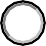 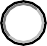 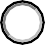 EMPLOYMENTEmployer Name:INSURANCERetired	Unemployed	DisablePrimary:Secondary Policy/Group:Effective Date:Please bring your Insurance Card to each visitPolicy/Group:	Effective Date:Supplemental Data Collection: Race: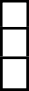 White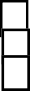 AsianHispanic American IndianBlack-African AmericanNative Hawaiian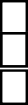 Other Pacific Islander	Unreported/Refused to Report	Other RaceEthnicity:Hispanic	Non-Hispanic	Refused to ReportPreferred Language:English	Spanish	OtherPatient NameDate of BirthPatient SignatureDateName / Dose# Tabs / FrequencyName / Dose# Tabs / Frequency1)6)2)7)3)8)4)9)5)10)